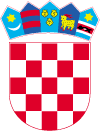           REPUBLIKA HRVATSKA                                              OBRAZAC ISPUNITI VELIKIM TISKANIM SLOVIMABJELOVARSKO – BILOGORSKA ŽUPANIJA    OPĆINA SIRAČZAHTJEVPOTPORA ZA PRIPREMU PROJEKATA ZA FINANCIRANJE IZ FONDOVA EUROPSKE UNIJE ILI NATJEČAJA KOJE RASPISUJU MINISTARASTVA RH U 2018.GODINIMIBPG: 	                    OIB: 	Naziv i adresa poljoprivrednog gospodarstva, obrta, trgovačkog društva, zadruge:___________________________________________________________________________(upisati naziv poljoprivrednog gospodarstva iz rješenja o upisu u Upisnik)___________________________________________________________________________(ime i prezime nositelja, vlasnika)Izjavljujem pod punom materijalnom i kaznenom odgovornošću da sam pripremao/la projekt  __________________________________________________________________________________(upisati naziv projekta)koji sam aplicirao/la kod _____________________________________________________________                                                (upisati naziv fonda ili ministarstva RH)na _____________________________________________________________________________(upisati mjeru/natječaj)Vrijednost projekta iznosi ____________________________________________________________	                                                             (upisati iznos)Pripremu dokumentacije za projekt/ natječaj vršio/la je __________________________________________________________________________________(upisati naziv, adresu, OIB, telefon, pružatelja usluge)    Datum ispunjavanja obrasca                                                      Potpis nositelja/vlasnika gospodarstva__________________________                                                    ______________________________Priložena dokumentacija:presliku osobe iskaznice- za fizičke osobe, presliku rješenja o Upisu u sudski registar  - za pravne osobe, presliku rješenja o upisu u Upisnik poljoprivrednih gospodarstva potvrdu da korisnik nema nepodmirenih obveza prema Općini Sirač, izjavu da podnositelj zahtjeva nije za istu svrhu primio potporu iz drugih izvora,original račun pružatelja prihvatljivih (konzultantskih) usluga za obavljenu uslugu za predmetni projektpresliku žiro-računaizjavu o iznosima dodijeljenih potpora male vrijednosti u sektoru poljoprivrede iz drugih izvora